§1499-B.  ExemptionsThe Secretary of State has the power to make such exemptions from the coverage of the agreement as may be appropriate and to make such changes in methods for the reporting of any information required to be furnished to this State pursuant to the agreement as, in the Secretary of State's judgment, is suitable, provided that any such exemptions or changes are not contrary to the purposes set forth in section 1492, Article I,  and is made in order to permit the continuance of uniformity of practice among the contracting states with respect to buses. Any such exemption or change must be made by rule or regulation and is not effective unless made by the same procedure required for other rules and regulations of the Secretary of State's department.  [PL 1993, c. 683, Pt. B, §3 (NEW); PL 1993, c. 683, Pt. B, §5 (AFF).]SECTION HISTORYPL 1993, c. 683, §B3 (NEW). PL 1993, c. 683, §B5 (AFF). The State of Maine claims a copyright in its codified statutes. If you intend to republish this material, we require that you include the following disclaimer in your publication:All copyrights and other rights to statutory text are reserved by the State of Maine. The text included in this publication reflects changes made through the First Regular and First Special Session of the 131st Maine Legislature and is current through November 1, 2023
                    . The text is subject to change without notice. It is a version that has not been officially certified by the Secretary of State. Refer to the Maine Revised Statutes Annotated and supplements for certified text.
                The Office of the Revisor of Statutes also requests that you send us one copy of any statutory publication you may produce. Our goal is not to restrict publishing activity, but to keep track of who is publishing what, to identify any needless duplication and to preserve the State's copyright rights.PLEASE NOTE: The Revisor's Office cannot perform research for or provide legal advice or interpretation of Maine law to the public. If you need legal assistance, please contact a qualified attorney.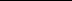 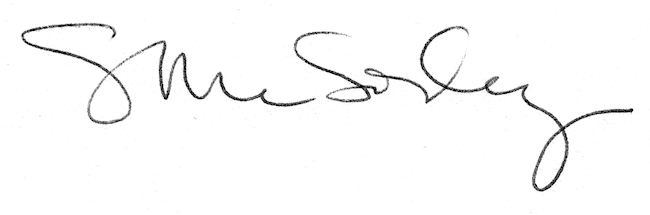 